The Relational Jesus (8)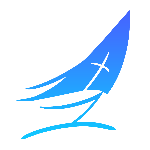 Tests2 Dear brothers and sisters, when troubles of any kind come your way, consider it an opportunity for great joy. 3 For you know that when your faith is tested, your endurance has a chance to grow. 4 So let it grow, for when your endurance is fully developed, you will be perfect and complete, needing nothing.James 1:2-4 (NLT)We can be _________________ even when we don’t pass the test!When the Lord tests us, He is testing our ________________ in HimWe must learn to recognize testA test will provide an:Opportunity to ________________.Opportunity to ________________.Will cause a ____________ of faith.Why does the Lord test us?To __________ usTo make us more _________To ____________ usTo give us a ______________35 So do not throw away this confident trust in the Lord. Remember the great reward it brings you! 36 Patient endurance is what you need now, so that you will continue to do God’s will. Then you will receive all that he has promised.Hebrews 10:35-36 (NLT)What has He promised you?